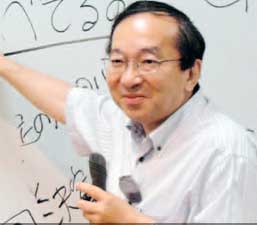 お名前参加人数（　　）名ご住所〒〒〒〒〒TEL(　　　　)　　　－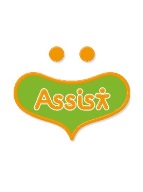 FAX（　　　）　　－（　　　）　　－（　　　）　　－